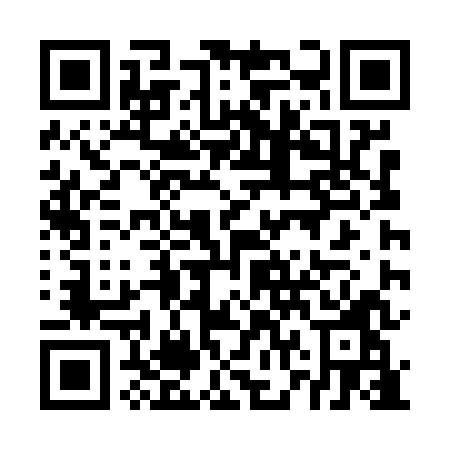 Prayer times for Bandrow Narodowy, PolandWed 1 May 2024 - Fri 31 May 2024High Latitude Method: Angle Based RulePrayer Calculation Method: Muslim World LeagueAsar Calculation Method: HanafiPrayer times provided by https://www.salahtimes.comDateDayFajrSunriseDhuhrAsrMaghribIsha1Wed2:505:0712:265:317:479:542Thu2:475:0512:265:327:489:563Fri2:445:0312:265:337:509:594Sat2:415:0212:265:347:5110:015Sun2:385:0012:265:357:5310:046Mon2:354:5812:265:367:5410:077Tue2:324:5712:265:367:5510:098Wed2:294:5512:265:377:5710:129Thu2:264:5412:265:387:5810:1510Fri2:234:5212:265:398:0010:1811Sat2:204:5112:265:408:0110:2012Sun2:174:4912:265:418:0310:2313Mon2:144:4812:265:428:0410:2614Tue2:114:4612:265:428:0510:2915Wed2:104:4512:265:438:0710:3216Thu2:094:4412:265:448:0810:3417Fri2:094:4212:265:458:0910:3518Sat2:084:4112:265:468:1110:3519Sun2:084:4012:265:468:1210:3620Mon2:074:3912:265:478:1310:3721Tue2:074:3812:265:488:1510:3722Wed2:064:3612:265:498:1610:3823Thu2:064:3512:265:498:1710:3824Fri2:064:3412:265:508:1810:3925Sat2:054:3312:265:518:1910:3926Sun2:054:3212:265:518:2110:4027Mon2:054:3212:265:528:2210:4128Tue2:044:3112:275:538:2310:4129Wed2:044:3012:275:538:2410:4230Thu2:044:2912:275:548:2510:4231Fri2:044:2812:275:558:2610:43